 Karta pracy   do   tematu: Urok wiosennych kwiatów (Beata Kamińska ) http://www.cauchy.pl/sp_i_iii/krzyzowki-slowne-dla-dzieci-do-druku/wiosenna-krzyzowka/Rozwiąż krzyżówkę. Kwiat z Holandii. Wraca z ciepłych krajów po zimie. Kotki na wierzbie. Fioletowy zwiastun wiosny. Budzi się z zimowego snu. Wyrastają z pączków na drzewach. Gwiżdżący czarny ptak lub wyspa grecka. Wielkanocne kolorowe jajka. Topimy ja 21 marca. Pierwszy wiosenny miesiąc. Żółty motylek. 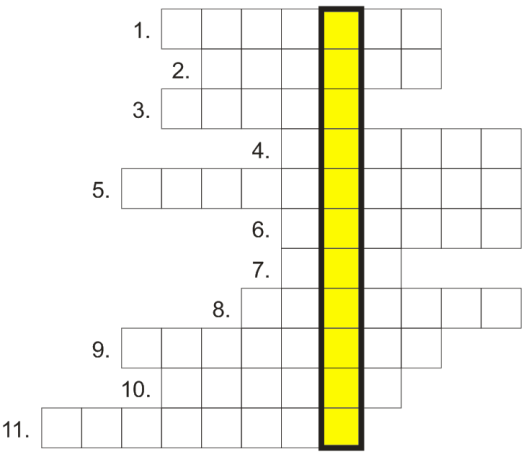         Ułóż hasło wypisując po kolei  litery z żółtych pól.                                                                           